.Dance begins after 16 counts, on lyrics - 3 Restarts, walls 1, 5, 6(1-8) Lindy R, Kick Ball Change x2(9-16) Side rock, Recover, Cross Shuffle, Side Rock ¼ Pivot, Full TurnRESTART HERE WALL 5(17-24) Rocking Chair, ½ Pivot x2RESTART HERE WALLS 1 & 6(25-32) Walk Forward x2, Rock, Recover, Shuffle Back, Rock Out and CrossIt Takes Two to Two Step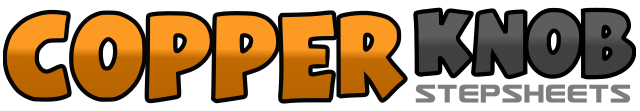 .......Count:32Wall:4Level:Improver.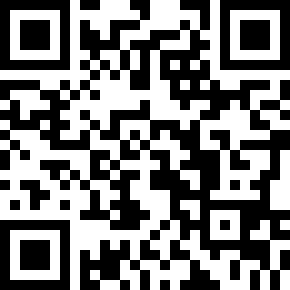 Choreographer:Kevin and Meléna Richards (USA) - September 2021Kevin and Meléna Richards (USA) - September 2021Kevin and Meléna Richards (USA) - September 2021Kevin and Meléna Richards (USA) - September 2021Kevin and Meléna Richards (USA) - September 2021.Music:Two To Two Step - MidlandTwo To Two Step - MidlandTwo To Two Step - MidlandTwo To Two Step - MidlandTwo To Two Step - Midland........1&2Step RF to R side, step LF together, step RF to R side3, 4Rock LF back behind RF, recover forward onto RF5&6Kick LF diagonally forward L, step LF together to RF, step RF down in place7&8Kick LF diagonally forward L, step LF together to RF, step RF down in place1, 2Rock LF to L side, recover back onto RF3&4Step LF across RF, step RF together behind LF, step LF across RF5, 6Step RF to R side, ¼ pivot L onto LF7, 8½ turn L stepping back onto RF, ½ turn L stepping LF forward1, 2Rock RF forward, recover back onto LF3, 4Rock RF back, recover forward onto LF5, 6Step RF forward, ½ pivot L onto LF7, 8Step RF forward, ½ pivot L onto LF1, 2Step RF forward, step LF forward3, 4Rock forward onto RF, recover back onto LF5&6Step RF back, step LF together to RF, step RF back7&8Rock LF to L side, recover onto RF, cross LF over RF